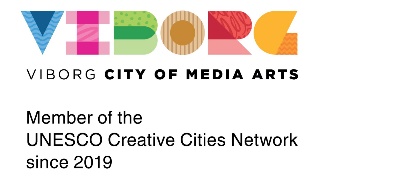 Som inspiration til, hvordan du kan komme i gang med at tegne TILLID har vi i år opstillet følgende 14 tegneudfordringer:TILLIDSSYMBOL. Tegn et symbol på tillid, hvad er tillid for dig. Hvilken farve, form, figur? 
 TILLIDSSITUATION. Tegn en situation hvor du håber at blive mødt med tillid.  
TILLID-MISTILLID. Tegn en tegning delt i to, hvor der på den ene side er en verden fuld med tillid og på den anden side en verden uden tillid.
    TILLIDSPOSTKORT eller animation. Tegn et postkort til en du gerne vil takke for deres tillid til dig.
TILLIDSSTED. Tegn det sted du føler dig mest tryg og tillidsfuld.  
TILLIDSKLASSEN. Hvordan ser en skoleklasse ud fyldt med tillid?
   TILLIDSMOD. Tillid skaber mod. Tegn situation hvor du har brug for mod.  
 TILLIDSVENNER. Tegn nogle venner med tillid til hinanden som holder hinanden i hånden, og imellem dem kan der vokse noget frem.  
TILLIDSDYR. Tegn et dyr der har tillid. 
TILLIDSSPOR. Lav en tegning der viser: Hvilke spor efterlader tillid 
TILLIDSSKAB. Tegn hvad venskab og tillid betyder for dig.  
TILLIDSBOMBE. Tegn et billede på en eksplosion af tillid! 
 TILLIDSVELKOMST. Tegn en tillidsvelkomst for fremmede. F.eks.        mennesker fra andre lande,rumvæsner, andre væsner, byer, ny i klassen.
 TILLID i FRIHED. Tegn tillid lige som du vil!  